JUZGADO MUNICIPAL       	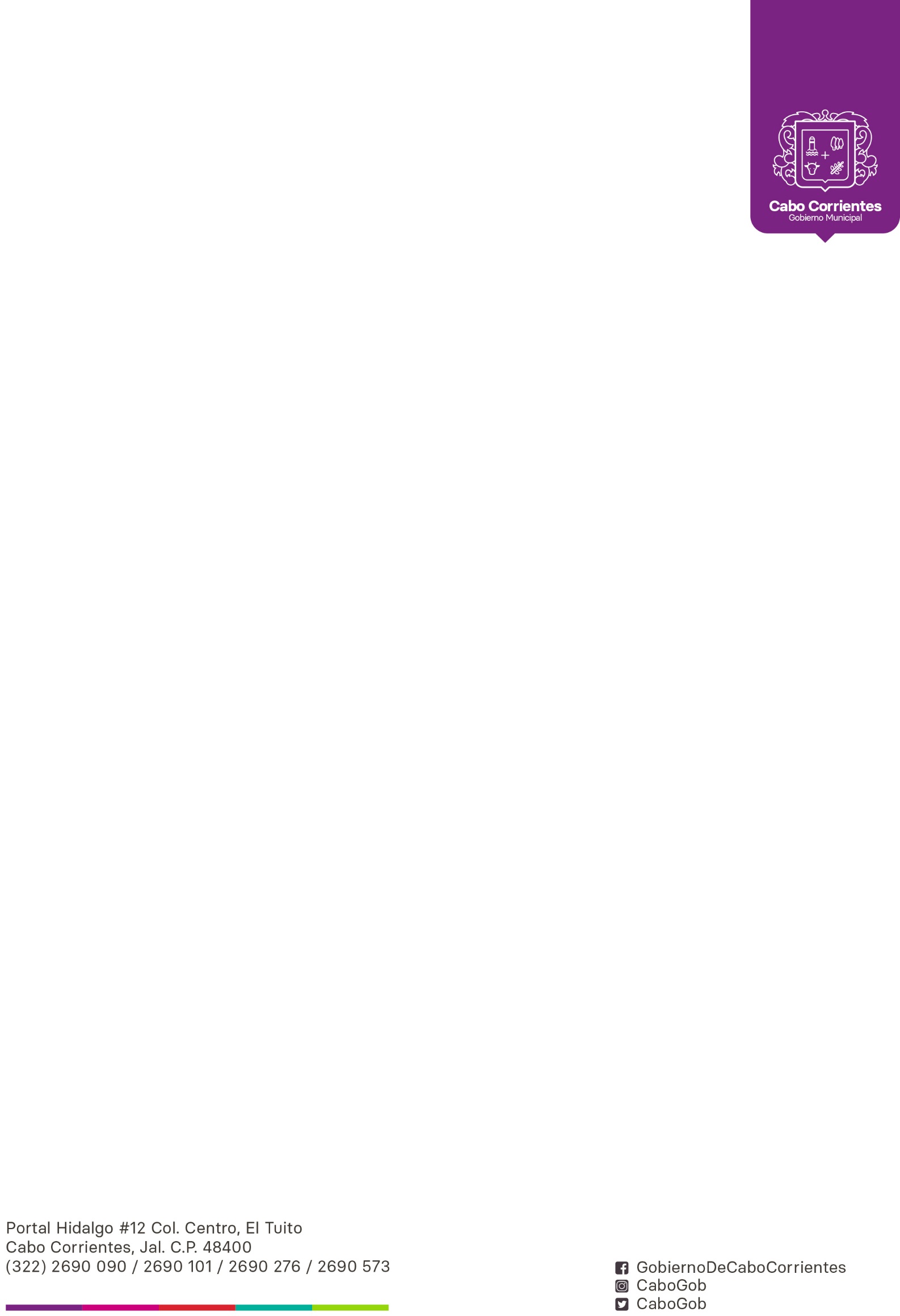 ASUNTO: INFORME TRIMESTRAL.  	LIC. FIDENCIO RIVAS RIVAS. DIRECTOR DE LA UNIDAD DE TRANSPARENCIAY OFICIALIA DE PARTES.P R E S E N T E:	El que suscribe LIC. ADRIÁN VELASCO RODRÍGUEZ, JUEZ MUNICIPAL, de Cabo Corrientes, Jalisco, le envío un cordial saludo y aprovecho para darle respuesta a su solicitud de información con número de oficio UT/14020/0838/2020, de conformidad por los artículos 6, 8 y 16 de nuestra Carta Magna, así como lo estipulado por los artículos 3, 8, 15 y demás relativos y aplicables de la Ley de transparencia y acceso a la información pública del estado de Jalisco y sus Municipios, es por lo que en este acto le proporcionamos EL INFORME TRISMESTRAL 2020:				ENERO, FEBRERO Y MARZO:Cantidad de Expedientes concluidos; Le informamos que en relación a este rubro por cuestiones relacionadas a EXPEDIENTES CONCLUIDOS POR FALTAS ADMINISTRATIVAS, derivadas del Incumplimiento del Reglamento de Policía y Buen Gobierno del Municipio de Cabo Corrientes, Jalisco, se han INFRACCIONADO y/o ARRESTADO (término máximo de 36 horas), del día 26 veintiséis de febrero al 31 treinta y uno de marzo del año 2020 dos mil veinte, un total de 04 PERSONAS. Dentro del rubro de EXPEDIENTES FORMADOS, derivados de conflictos entre ciudadanos que residen en nuestro municipio, donde se sujetan a nuestro arbitraje y realizan con nuestro apoyo, CONVENIOS CONCLILIATORIOS Y/O MEDIACIÓN, se informa que logrando dirimir sus diferencias y/o en su defecto se dejaron a salvo sus derechos para que lo hicieran valer en los tribunales competentes, se informa que del 26 veintiséis de febrero al 31 treinta y uno de marzo del 2020 dos mil veinte, se han formado 02 DOS de los cuales UNO A SIDO CONCLUIDO.Cantidad de Personas atendidas; Le informamos que del día 26 veintiséis de febrero al 31 de marzo del 2020 SE HAN ATENDIDO UN TOTAL DE TRECE PERSONAS.Sin más por el momento me despido de Usted, quedando a sus órdenes para cualquier aclaración al respecto.AT E N T A M E N T E“2020, AÑO DE LA ACCION POR EL CLIMA DE LA ELIMINACION DE LA VIOLENCIA CONTRA LAS MUJERES Y LA IGUALDAD SALARIAL”El Tuito, Cabo Corrientes, Jalisco, 18 de diciembre del 2020.                                          ________________________________LIC. ADRIÁN VELASCO RODRÍGUEZ.JUEZ MUNICIPAL H. Ayuntamiento Constitucional de Cabo Corrientes, Jalisco, Administración 2018-2021.